 Attachment and Trauma Sensitive Schools Award (ATSSA)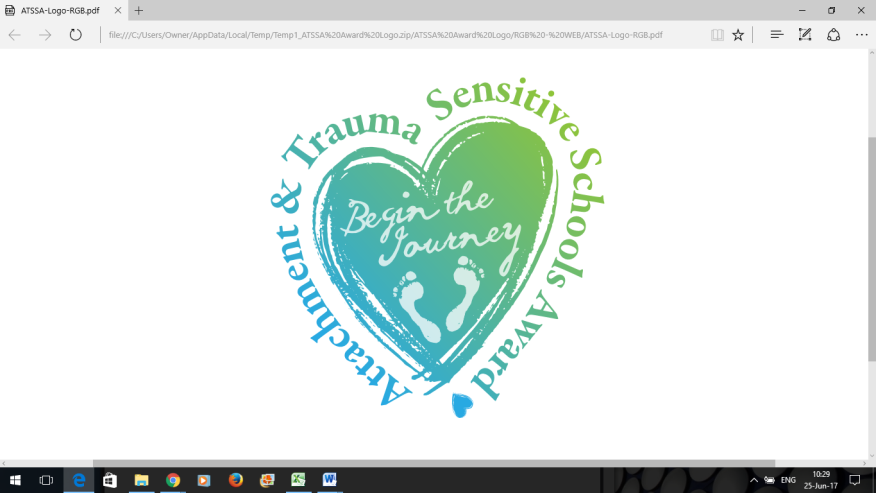 A framework of support and understanding for schools and other educational establishments within which children and young people who have experienced adversity, can heal, thrive, play, and learn.Jennifer Nock Training and Consultancy43 Clark StStourbridgeDY8 3UFSara RadleyRock Ferry Primary SchoolIonic StreetBirkenhead CH42 2BL17th October 2023Dear Sara,Thank you for registering for the Attachment and Trauma Sensitive Schools Award (ATSSA) at Gold Level, and for providing comprehensive evidence in support of your application. Thanks also for inviting me to conduct the verification visit for the Award. I should like to extend my thanks particularly to you, and also to other staff, for making the virtual visit so purposeful and enjoyable.I should like to warmly congratulate you and your staff on achieving the Award, which is an external sign of recognition of your commitment to the steps you have taken at Rock Ferry Primary School to develop a culture of compassion and nurture, and to become a truly attachment- and trauma-responsive setting.  The Award is valid for two years and will run from October 2023 to October 2025, at which point you will be invited to renew your accreditation.  You have maintained and extended the ATSSA Bronze and Silver Standards, and you shared numerous examples of your attachment- and trauma-sensitive practice with your children. All six Gold criteria have been evidenced adequately, and in most cases, more than adequately. The evidence you have submitted comes from a variety of sources and of particular value have been my interviews today with a range of staff members. You provided me with much evidence to further support my own data gathered today and previously, and this has added depth and context to the completed evidence folders.  There are a number of significant points that are worthy of special mention:Become a Beacon of Best Practice for other schools working towards Attachment and Trauma Sensitive Practice. You are supporting local schools in developing knowledge, strategies and skills through training and information on your website.  You are working closely with some schools in the Isle of Man and with the Mental Health Support Team in Cheshire, Wirral and the North West. Going forward, you show commitment to continuing to share your own vision with other schools who are striving for meaningful, multi-layered, whole-system wide trauma-responsive practice. Provide professional supervision for front line staff and SLT at least termly. This is a particular strength of the school and staff interviewed shared examples of the organisational understanding of, and response to, the psychological and emotional fall-out for staff working with children with complex trauma backgrounds. Staff access formal and informal supervision, which in turn, impacts upon personal and professional well-being. The staff member interviewed today about the supervision process felt that it has a very positive impact, and “It helps to keep you on track.” She shared that she experiences supervision as a safe space for reflection, exploration and perspective-taking. She expressed gratitude to the SLT for the commitment they have shown to the provision of supervision. Employ attachment- and trauma-informed recruitment, interview and induction processes. I spoke to a recently recruited member of staff, who felt that the process, from recruitment to appointment and induction, was a positive one. The job description was clear, and she felt that she was well prepared for the complex nature of the job. There was reference to trauma-sensitive practice in the job specification, which indicated that this was an area of high importance in the school. At interview, the candidate felt well-listened to; the interviewers were warm and friendly, prompting and clarifying as necessary. The trauma-sensitive ethos of the school was communicated clearly during the interview. She was informed that she had been successful in a timely manner. When the teacher joined the staff team, she was supported by an HLTA who was a very experienced member of the team. This was very helpful, particularly as they were able to work side-by-side and discuss challenges and ask questions as they arose. The new person also benefitted greatly from the modelling of language and strategies from the HLTA. The induction process was welcoming, thorough, transparent and engaging, without being over-managed.  Reference attachment and trauma-informed practice in people’s development plans, performance management, appraisals etc. This is a particular strength of the school. Through the staff interviews today, and through evidence presented in the Evidence Folders, I was able to ascertain that it is a priority in the school for every member of staff to understand and respond to the children’s needs, and this priority drives and informs CPD. There is an attachment- and trauma-informed target for all staff and a personal target, identified by each individual staff member. One member of staff said that the performance management process is ‘participatory, collaborative; something that is done with us, not to us …’ Another added the performance management is ‘… a celebration of achievements’. The SLT invest in career development and training needs are given high priority. No shaming or critical practices are used, and all staff are treated with respect and valued for what they bring to the community. Strengths are identified and acknowledged. Discussions are transparent and honest and this contributes to an increasingly authentic and congruent school culture. Provide an attachment- and trauma-informed and -responsive physical environment, not only in pupil areas, but throughout the entire school site, including staff and public areas.   There is a strong focus on the physical environment at Rock Ferry Primary School, with the safety and comfort of all being a priority. Leaders recognise the importance of a comfortable sensory and physical environment, so the setting is well ventilated, well lit, with comfortable spaces and availability of food and drink. Reception staff and the physical reception area are warm and welcoming. Leaders understand about felt psychological and emotional safety, so there are spaces for staff to share together and also, quiet spaces where staff can work alone, or simply relax and reflect. The physical environment is organised in such a way that children, visitors and staff experience felt safety within the school. Strive to ensure that all meetings and communication systems between all participants and stakeholders employ the principles of multileveled safety. This is a particular strength of the school. Communication systems are transparent and easy to access. All staff interviewed said that they feel well-informed and receive regular information and briefings. It is clear that at all times, great care is taken to ensure that communications throughout the system are positive and inclusive. You have really streamlined emails so that both sending and receiving emails is time-efficient. All members of staff, not just educators, have a school email address. This improves communication and also facilitates staff cohesion. Compelling evidence was shared relating to the many and varied communications systems, which are invaluable. Leaders and  managers are flexible about the approach to deadlines and ensure that staff are empowered to have a good home/work balance. There is a clear and shared understanding of the purpose, focus and aims of staff/team meetings and the agenda is shared in a timely manner. You work hard to develop strong, trusting partnerships with families and communities based on open communication. Communications with parents and carers are addressed sensitively and thoughtfully, ensuring that parents are ‘kept in the loop’ whether or not they live with their child, and when painful or challenging issues are raised, school staff are supportive and empathic, striving to make a safe space for difficult conversations. Senior Leaders attend meetings with class teachers if a ‘courageous conversation’ is necessary. Evidence given for this criterion at the verification meeting was extremely detailed and well presented. Whilst there can be no doubt that excellent practice is a whole-team achievement, it is also only fair to say that the most significant factor in achieving the ATSSA Gold Award is the inspirational, strong, and visionary leadership of the Headteacher and the SLT. This is just a brief snapshot of the evidence I gathered today and previously through visits and reading the evidence in your Gold Folder. It would be impossible to communicate adequately in this letter the breadth and richness of your practice. In short, Rock Ferry Primary School is a trauma-informed and trauma-responsive organisation, which prioritises improving systems and practices, making them healthier, more relational and interpersonal, more cohesive, more integrated, more reflective, and more interconnected, not only focusing on the pupil population, but by ensuring that trauma-informed  knowledge, narratives, language, values, principles, assumptions and processes are embedded deep into the culture of the whole school; and are owned, moulded and maintained by everyone who is a part, regardless of role or status. What really shone through in today’s verification is that an attachment- and trauma-sensitive approach is becoming increasingly interwoven into strategy, policy and practice. It is no longer a ‘tick box’ of things to do,  but a rich tapestry which is organic and dynamic, responding to the needs of the whole school population. We talked today about next steps, which include maintaining current levels of practice and increasingly being a beacon of best practice to other schools within your Multi-Academy Trust. This will entail a recognition of the different, even competing narratives and priorities of educators and parents from other schools, and next steps should include working towards streamlining and/or accommodating priorities, agendas and narratives across the Trust. It will also require facilitating future-thinking and developing a shared vision through mutual respect, active listening and an acceptance of the messiness and complexity of the journey.  You also plan to develop even more robust systems for particularly vulnerable children. I hope to continue to support you going forward. I hope that you will celebrate your achievement with pupils, staff, families, governors and other stakeholders to celebrate the school’s commitment to its children and whole community, successfully removing barriers to learning and participation in the life of the school. I have felt particularly privileged to share your journey and am delighted make the Gold Award to you, our first Gold Wirral School. Tony and Bridie add their congratulations to mine.Yours sincerely, Dr Jennifer A Nock, CPsychol, AFBPsS, PhD, BSc (Hons)                   Bridie White LLB